ACT for Practice-- Saturday, March 14, 2020     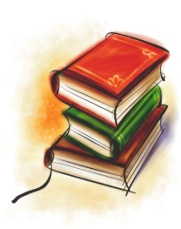 Find out fast how to improve your score on the official ACT!Students have an opportunity to take an actual ACT without it being on their record.  After the test, they keep the test booklet and get a solution key.  In a few days, they get a complete analysis that pinpoints areas of weakness so they can focus on improvement efforts.Who should take the ACT for Practice?Juniors need to take the ACT for Practice because it gives an opportunity to review before the official ACT offered April 4, 2020.  Sophomores and Freshman should take the ACT for Practice for the experience because practice usually makes your scores higher each time that you take the exam.  What is the advantage of taking the ACT for Practice?With the official ACT, you wait four to six weeks for results, but since you do not have the test, you can’t figure out why you missed questions.  With the ACT for Practice, you can keep your test booklet and you receive a solution key when you leave the testing site.  Within 3-5 days, you will receive a personalized print-out highlighting your correct/incorrect answers in each category.  You will know exactly where to spend your time to improve your score!  It is effective, fast and off the record!Registration Deadline:    Wednesday, March 4, 2020Attach your check for $32.00 payable to the Academic Boosters Club, and send to Mayfield High School @Mrs. Hyland, 6116 Wilson Mills Road, Mayfield Village, Ohio 44143.Note:  If you cannot be there for the ACT for Practice on March 14, 2020, take-home arrangements can be made with Mrs. Hyland.  Place an “X” here if take home test is required:  __________Please contact Mrs. Hyland at 440-995-6935 or email your questions to the following:   jhyland@mayfieldschools.org.Name of Student:  __________________________________________(Print your first and last name with middle initial) Home Room Teacher:  ______________________________________Grade:  ____________________        Home Phone:  ________________________  Address: _____________________________City: _______________State:______Zip: _________________All students taking the ACT for Practice should report on Saturday, March 14th, by 7:45 a.m. to the High School main office.  Location of the testing rooms and proctors with your name will be listed by individual grade on the glass windows outside of the high school main office and on the doors outside of the individual classrooms.  Each grade from 6-11 will be located in different classrooms in the high school for the ACT for Practice.   